Matching		Match the appropriate symbol with the label it refers to: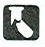 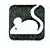 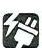 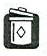 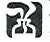 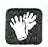 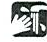 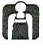 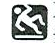 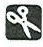 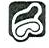 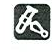 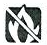 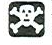 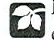 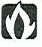 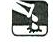  ____ Safety Goggles____  Laboratory Apron____  Breakage____  Gloves____  Heating____  Sharp Object____  Electric Shock____ Corrosive Chemical____  Poison____  Physical Safety____  Animal Safety____  Plant Safety____  Flames____  Fumes____  Disposal____  Hand Washing____  No Flames